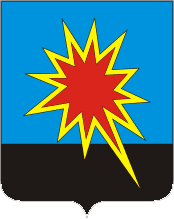 РОССИЙСКАЯ  ФЕДЕРАЦИЯКемеровская областьКалтанский  городской  округСовет народных депутатовКалтанского городского округа(пятый созыв, шестое внеочередное заседание)О внесении изменений в Решение Совета  народных  депутатов Калтанского  городского  округа НПА  от  9 декабря  . № 161-НПА «О  бюджете  Калтанского  городского  округа  на  2016 год»В соответствии со статьями 9, 153 Бюджетного кодекса Российской Федерации, статьей 35 Федерального закона от 06.10.2003 года № 131-ФЗ «Об общих принципах организации местного самоуправления», руководствуясь статьями 26, 62 Устава муниципального образования - Калтанский городской округ, пунктами 6, 7 Положения «О бюджетном процессе в Калтанском городском округе», утвержденного Решением Совета народных депутатов Калтанского городского округа от 22.06.2016 г. №182-НПА, Совет народных депутатов Калтанского городского округаРЕШИЛ:1. Внести следующие изменения в Решение Совета народных депутатов Калтанского городского округа от 9.12.2015 г. №161-НПА «О бюджете Калтанского городского округа на 2016 год»:Пункт 1 изложить в следующей редакции:«Утвердить основные характеристики бюджета муниципального образования Калтанский городской округа на 2016 год: общий объем доходов в сумме 1 065 747,8 тыс. рублей; общий объем расходов в сумме 1 081 392,8 тыс.рублей;дефицит бюджета муниципального образования - Калтанский городской округ в сумме 15 645,0 тыс. рублей».Пункт 8 изложить в следующей редакции:«Утвердить общий объем бюджетных ассигнований направляемых на исполнение публичных нормативных обязательств на 2016 год в сумме 156 739,4 тыс. рублей».1.3.  Пункт 9 изложить в следующей редакции:«Утвердить объем расходов на обслуживание муниципального долга бюджета муниципального образования Калтанский городской округ на 2016 год в сумме 595,7 тыс. рублей»1.4. Пункт 12 изложить в следующей редакции:«Утвердить общий объем межбюджетных трансфертов, получаемых из областного бюджета на 2016 год в сумме 761 282,9 тыс. рублей».1.5. Пункт 14 изложить в следующей редакции:«Установить предельный объем муниципального долга на 2016 год в сумме 150 152,6 тыс. рублей.Установить верхний предел муниципального долга по долговым обязательствам Калтанского городского округа по состоянию на 01 января 2017 года в сумме 65 160,1 тыс. рублей».      1.6. Приложение 4 «Распределение бюджетных ассигнований бюджета городского округа по целевым статьям (муниципальным программам и непрограммным направлениям деятельности) группам и подгруппам видов классификации расходов бюджета на 2016 год» изложить в новой редакции согласно приложению 1 к настоящему Решению.    1.7. Приложение 5 «Распределение бюджетных ассигнований бюджета городской округ по разделам, подразделам классификации расходов бюджетов на 2016 год» изложить в новой редакции согласно приложению 2 к настоящему Решению.     1.8. Приложение 6 «Ведомственная структура расходов на 2016 год» изложить в новой редакции согласно приложению 3 к настоящему Решению.     1.9. Приложение 7 «Источники финансирования дефицита городского бюджета по статьям и видам источников финансирования городского бюджета на 2016 год» изложить в новой редакции согласно приложению 4 к настоящему Решению.     1.10. Приложение 8 «Программа муниципальных внутренних заимствований бюджета Калтанского городского округа на 2016 год» изложить в новой редакции согласно приложению 5 к настоящему Решению.Контроль исполнения настоящего Решения возложить на постоянную комиссию по бюджету, налогам и финансовой политике Совета народных депутатов Калтанского городского округа (Коротаев М.В.).Настоящее Решение вступает в силу со дня его официального опубликования.Председатель  Совета  народныхдепутатов  Калтанского  городского  округа	                         М.В. КуликоваГлава Калтанского городского округа	                                  И.Ф. ГолдиновР Е Ш Е Н И Еот «____» ________  2016 года  №____-НПАпринято Советом народных депутатовКалтанского  городского  округа«___» ________ 2016 года